รายการตรวจ (Checklist) สำนวนคดีความผิดทางพินัย ตามพ.ร.บ.ว่าด้วยการปรับเป็นพินัย พ.ศ.2565 หน่วยงาน  สำนัก/สำนักงานเขต...............................................................  เลขคดี..............................................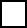 พ.ร.บ.รักษาความสะอาด ฯ	 พ.ร.บ.ภาษีป้าย ฯ	 อื่นๆ (ระบุ).......................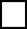   พ.ร.บ.ควบคุมผลิตภัณฑ์ยาสูบ ฯ	 พ.ร.บ.การสาธารณสุข ฯลงชื่อ	เจ้าของสำนวนรายการตรวจ / ขั้นตอนการดำเนินการหมายเหตุ1. การตรวจพบการกระความผิด ใบรายงานการตรวจพบการกระความผิด	 บันทึกการยึด/อายัด (ถ้ามี)2. แสวงหาข้อเท็จจริง (ภาพถ่าย เอกสารหลักฐานอื่นๆ ที่เกี่ยวข้อง) ที่แสดงว่าบุคคลกระทำความผิดภาพถ่าย/วิดีโอ เอกสารสืบค้นทะเบียนรถ เอกสารทะเบียนราษฎร์ อื่น ๆ3. การแจ้งข้อกล่าวหา3.1 หนังสือแจ้งข้อกล่าวหา ตามแบบพินัย 53.2 บันทึกคำชี้แจง แก้ข้อกล่าวหา หรือยอมรับสารภาพด้วยวาจาตามแบบพินัย 7/2 หรือแบบพินัย 7/14. คำสั่งปรับเป็นพินัย ตามแบบพินัย 8 (ใช้ดุลพินิจกำหนดค่าปรับตามมาตรา 9 พ.ร.บ.ว่าด้วยการปรับเป็นพินัย พ.ศ.2565)(1) ระดับความรุนแรงของผลกระทบที่เกิดขึ้นแก่ชุมชนหรือสังคม(2) ความรู้ผิดชอบ อายุ ประวัติ ความประพฤติ เป็นต้น (3) ผลประโยชน์ที่ผู้กระทำผิดทางพินัยหรือบุคคลอื่นได้รับจากการกระทำผิด ทางพินัย (4) สถานะทางเศรษฐกิจของผู้กระทำผิดทางพินัย ใบแจ้งชำระค่าปรับเป็นพินัยทางอิเล็กทรอนิกส์5. การส่งคำสั่งปรับเป็นพินัย 5.1 กระทำความผิดซึ่งหน้า แจ้งคำสั่งปรับฯ ต่อหน้าผู้กระทำผิด ลงชื่อ ท้ายคำสั่งปรับเป็นพินัย แบบพินัย 8 5.2 ส่งทางไปรษณีย์ลงทะเบียนตอบรับ6. การชำระค่าปรับ 6.1 ชำระแล้ว 6.1.1 ผ่านระบบ Bill payment ฝ่ายการคลัง สำนักงานเขต/สำนัก 6.1.2 ผ่าน Mobile Banking 6.2 ยังไม่ชำระ (เลยกำหนดเวลา)รายการตรวจ / ขั้นตอนการดำเนินการหมายเหตุ7. คำร้องขอผ่อนชำระค่าปรับ 7.1 อนุญาต ให้ชำระ.	งวด 7.2 ไม่อนุญาต เนื่องจาก ........................................................................8. คำร้องขอลดค่าปรับ/ทำงานบริการสังคม 8.1 คำร้องกำหนดค่าปรับเป็นพินัยต่ำกว่าที่กฎหมายกำหนด ฯ ตามแบบ พินัย 11/1ส่งไปศาลแล้ว ตามเลขรับที่.............................................................................. 8.2 คำร้องขอทำงานบริการสังคม หรือทำงานสาธารณประโยชน์แทน ค่าปรับ ตามแบบพินัย 11/2ส่งไปศาลแล้ว ตามเลขรับที่..............................................................................9. การชำระเงินค่าปรับเป็นพินัย 9.1 ชำระครบถ้วน 9.2 ยังไม่ชำระ 10. รายงานการยุติการปรับเป็นพินัย ตามแบบพินัย 4 แล้ว11. ส่งสำนวนคดีให้พนักงานอัยการเพื่อฟ้องตามแบบพินัย 10 คดีหมดอายุความวันที่............................................................................. ส่งคดีแล้วตามหนังสือเลขที่......................................................................12. ความเห็นพนักงานอัยการ 12.1 ฟ้อง 12.2 ไม่ฟ้อง12.3 บันทึกความเห็นแย้งที่ กท................................................................................................................13. ความเห็นศาล หรือคำพิพากษาของศาล.............................................................................................................................  ...............................................................................................................................  ..